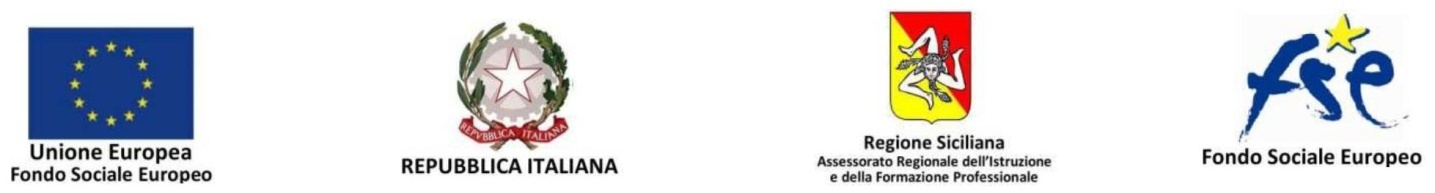 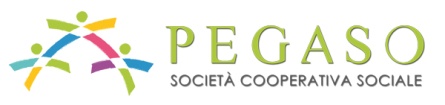 BANDO DI EVIDENZA PUBBLICAPER LA SELEZIONE DI PERSONALE DOCENTEALLEGATO B “SCHEDA DI AUTOVALUTAZIONE”(Predisporre una scheda per ogni modulo formativo barrato)Il /La sottoscritto/a ________________________________ nato/a a____________________________il _________________, Codice Fiscale: _______________________________________________, consapevole delle sanzioni penali richiamate dall’art.76 del D.P.R. n.445 del 28/12/2000 e s.m.i. in caso di dichiarazioni mendaci e della decadenza dei benefici eventualmente conseguiti dal provvedimento emanato sulla base di dichiarazioni non veritiere, di cui all’art.75 del richiamato D.P.R., ai sensi e per gli effetti dell’art. 47 del D.P.R. 445/2000 e s.m.i., sotto la propria responsabilità, DICHIARAdi essere in possesso dei titoli e delle esperienze dettagliate di seguito, ritenendoli coerenti con il modulo didattico ed area per cui ha presentato domanda di ammissione;di essere consapevole che, come previsto dall’art.4 del Bando, ai fini dell’attribuzione dei punteggi per l’assegnazione dell’incarico di docenza, verranno valutati esclusivamente i titoli e le esperienze dettagliati di seguito;che i dati riportati di seguito sono veritieri e rispondono alla situazione di fatto e di diritto esistenti alla data di sottoscrizione.*  Non verranno considerati utili ai fini del punteggio i titoli minimi richiesti per la partecipazione al bando  NOTE PER LA COMPILAZIONE: È possibile aggiungere righe alle tabelle per inserire eventuali ulteriori esperienze. Nel calcolo della durata totale dell’esperienza, NON DEVONO essere conteggiate esperienze maturate contemporaneamente (ad esempio: se nel maggio 2014 ho svolto, per tutto il mese, sia docenza per l’ente X che docenza per l’ente Y, si deve calcolare solo 1 mese di esperienza). Luogo e data ___________________________Firma_________________________________Si allega copia di un valido documento di identità.Modulo didatticoCorso:Operatore del benessere esteticaSezione A – Titolo di studio (barrare con la crocetta solo i titoli posseduti) DIPLOMATitolo del Diploma: conseguito presso:Voto finale:  ALTRI TITOLI *Specificare il titolo conseguitoData conseguimentoEnte che ha rilasciato il titoloSezione B– Esperienze professionali e/o didattica coerenti con l’area per la quale ci si candidaSezione B– Esperienze professionali e/o didattica coerenti con l’area per la quale ci si candidaSezione B– Esperienze professionali e/o didattica coerenti con l’area per la quale ci si candidaSezione B– Esperienze professionali e/o didattica coerenti con l’area per la quale ci si candidaSezione B– Esperienze professionali e/o didattica coerenti con l’area per la quale ci si candidaDESCRIZIONE DELL’ESPERIENZA PROFESSIONALE e/o DIDATTICA(inserire SOLO esperienze professionali e/o didattiche maturate in contesti coerenti con L’area per cui si presenta la candidatura)DATOREDI LAVORO (denominazione e sede di lavoro) DATA INIZIO(gg/mm/aa)DATA FINE(gg/mm/aa)DURATA(espressa in mesi)1. 2. 3. 4. 5. 6. 7. 8. 9. 10. 11.12.13.14.TOTALE (espresso in mesi)TOTALE (espresso in mesi)TOTALE (espresso in mesi)TOTALE (espresso in mesi)